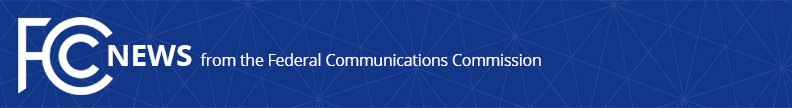 Media Contact:Austin BonnerAustin.Bonner@fcc.govFor Immediate ReleaseSTATEMENT OF FCC COMMISSIONER GEOFFREY STARKS ON FCC AND NTIA LEADERSHIP CHANGESWASHINGTON, October 26, 2021—Today, the White House announced that President Biden will nominate Acting Chairwoman Rosenworcel to continue as a Commissioner and has designated her as the Commission’s Chairwoman.  President Biden will also nominate Gigi Sohn as an FCC Commissioner and Alan Davidson to lead the National Telecommunications and Information Administration.  In response, Commissioner Starks issued the following statement:  “I congratulate my friend and colleague Jessica Rosenworcel on her nomination and her designation as Chairwoman of the FCC.  For many years, the Commission and the American people have benefitted from Jessica’s tireless advocacy for bringing the benefits of broadband to all Americans—particularly our children.  I am excited to collaborate on the important work ahead for our agency.“In Gigi Sohn, President Biden has identified an accomplished leader whose talent, expertise, and experience will invigorate our work at the FCC.  Protecting consumers, advancing national security, promoting diverse media, and making modern communications networks accessible and affordable for every American are enormous tasks that require a full-strength FCC.  I look forward to working with Gigi.“Finally, I applaud President Biden’s selection of Alan Davidson to lead NTIA.  Alan’s deep experience and commitment to advancing the public interest make him an outstanding choice.  The FCC’s longstanding collaboration with NTIA is essential to our nation’s efforts to connect every American to high-quality, affordable communications networks.  I look forward to continuing that partnership under Alan’s leadership.”###Office of Commissioner Geoffrey Starks: (202) 418-2500 ASL Videophone: (844) 432-2275 TTY: (888) 835-5322 Twitter: @GeoffreyStarks www.fcc.gov/about/leadership/geoffrey-starks This is an unofficial announcement of Commission action. Release of the full text of a Commission order constitutes official action. See MCI v. FCC, 515 F.2d 385 (D.C. Cir. 1974).